KÉMIAKÖZÉPSZINTŰ ÍRÁSBELI VIZSGA2012. október 25. 14:00Az írásbeli vizsga időtartama: 120 percEMBERI ERŐFORRÁSOK MINISZTÉRIUMAFontos tudnivalókA feladatok megoldására 120 perc fordítható, az idő leteltével a munkát be kell fejeznie.A feladatok megoldási sorrendje tetszőleges.A feladatok megoldásához szöveges adatok tárolására nem alkalmas zsebszámológépet és négyjegyű függvénytáblázatot használhat, más elektronikus vagy írásos segédeszköz hasz- nálata tilos!Figyelmesen olvassa el az egyes feladatoknál leírt bevezető szöveget és tartsa be annak utasításait!A feladatok megoldását tollal készítse! Ha valamilyen megoldást vagy megoldás- részletet áthúz, akkor az nem értékelhető!A számítási feladatokra csak akkor kaphat maximális pontszámot, ha a megoldásban feltünteti a számítás főbb lépéseit is!Kérjük, hogy a szürkített téglalapokba semmit ne írjon!Táblázatos feladatTöltse ki a táblázat üresen hagyott celláit!EsettanulmányOlvassa el figyelmesen az alábbi szöveget, és válaszoljon a kérdésekre!A jövő szénvegyületeiA szénvegyületek a legsokoldalúbb anyagcsaládot alkotják, hogy egyebet ne említ- sünk: maga az élő anyag is szénvegyületeken alapul. Ennek ellenére a XX. század második felében a tisztán szénből felépülő, jól ismert szerkezetek (grafit és gyémánt) nem álltak a tudomány figyelmének középpontjában, mígnem 1985-ben Harold W. Kroto, Richard E. Smalley és Robert F. Curl felfedezték a fullerént, a 60 szénatomból álló (C60), 1 nanométer átmérőjű "focilabdát". Munkájukért szokatlanul gyorsan, már 1996-ban kémiai Nobel-díjat kaptak.A fullerénekben minden szénatom három másik szénatomhoz kapcsolódik. Különösen stabilisak azok a szerkezetek, melyekben minden ötszöget hatszögek vesznek körül. Például a C60 molekula olyan alakú, mint egy futball-labda. Belsejében sok más molekula is elférhet, és ez a lehetőség keltette fel a kutatók figyelmét. A fullerének fontos jellemzője, hogy a molekula zárt szerkezetű, belsejében üreges kalitka helyezkedik el. Ez az üreges kalitka olyan nagy, hogy bármely elem atomját (atomjait) képes magába zárni. Ezek alkalmazhatóak lennének például a gyógyászatban (célzott gyógyszer bevitel) is.A forrásba jött kutatási terület a fullerén felfedezése után sem csendesedett el. 1991- ben Sumio Iijima japán kutató felfedezte a szén-nanocsöveket. Ezek lényegében egyik irány- ban nagyon hosszúra nyúlt fullerénmolekulák, tökéletes "hengerré" tekert, egyetlen atom vas- tagságú grafitrétegek, amelyek végeit egy-egy fél fulleréngömb zárja le. Átmérőjük a hajszál vastagságának ezredrésze (azaz néhány nanométer), hosszuk ennek több tíz- vagy százszorosa is lehet.Világszerte több ezer kutató kezdett el a szén-nanoszerkezetekkel foglalkozni, mert különleges mechanikai és elektromos tulajdonságaiknak köszönhetően potenciális alkalma- zási területük a golyóálló mellényektől a különleges sportfelszerelésen át a szén-nanocső alapú számítógépekig terjed.A tömeges alkalmazásnak azonban több akadálya is van. Az egyik gond az, hogy mindmáig nem sikerült megoldani az előre meghatározott típusú szén-nanocsövek növeszté- sét. Nagyon sokféle, eltérő tulajdonságú szén-nanocső létezik. A feltekerés módjától függően előállhatnak például fémes vagy félvezető viselkedésűek, sőt ezen típusokon belül is más és más elektronszerkezettel kell számolnunk a különböző átmérőjű darabok esetében. Ahhoz azonban, hogy valamilyen technikai eszközt gyártsunk, nagyon jól definiált technikai tulaj- donságokkal kell rendelkeznie annak az anyagnak, amit fel kívánunk hozzá használni. Megol- dást jelenthetne, ha a tömegesen előállított, sokféle nanocső közül az azonos típusúakat haté- konyan ki tudnánk válogatni. Ahhoz azonban, hogy ezeket a kiválogatott azonos típusú nano- méter átmérőjű elemeket fel tudjuk használni, valamilyen módon egyesével meg kellene azo- kat "fogni", kiemelni az edényből, és nanométeres pontossággal odahelyezni a kívánt helyre. Ez ma még rendkívül bonyolult feladat. Laboratóriumi körülmények között megoldható, de tömeges ipari felhasználásra nincs megfelelő módszer.A következő nanotechnológiai ’alapanyag’, amelyhez reményeket fűznek, a grafén. A grafént 2004-ben fedezte fel Andre Geim és Kostya Novoselov a Manchesteri Egyetemen. A grafén a grafithoz, fullerénhez, nanocsőhöz hasonlóan a szén egyik változata, egyetlen atom vastagságú réteg, tulajdonképpen egy kitekert szén-nanocső.Nagyon jó elektromos vezető, ezért sokféle elektronikai alkalmazásának a lehetősége merült fel. A hatszögű kristályrácsba (a grafithoz hasonlóan) rendezett szénatomok alkottagrafén a legvékonyabb elektromosságot vezető anyag. A szénatomok közti kötésekben részt nem vevő elektronokon az összes atom osztozik, ezeknek köszönhető a kiváló elektromos vezetőképesség.A grafén tulajdonságait tekintve sokban hasonlít a szén-nanocsövekre, ám van egy nagy előnye: használatával megszabadulnánk a kiválogatás problémájától. Egy nanoelektroni- kai eszköz megépítése során nem kellene egyesével bíbelődni a nanocsövecskékkel, hanem a grafénlapból – akárcsak egy vég selyemből – megfelelő eszközzel könnyen kiszabható lenne a felhasználni kívánt mintázat.(http://www.origo.hu/tudomany/nanotechnologia, 2011. március 11-i cikke alapján)Mit nevezünk allotrópiának?A szövegben a szén több allotróp módosulatáról is szó van. Soroljon fel három példát!A szövegben három felfedezésről is szó van. Mely felfedezések voltak ezek, mikor és ki(k)nek a nevéhez fűződnek?1 nanométer (nm) = 10–9 méter. Ha feltételezzük, hogy egy nanocső átmérője 2 nm, akkor egy 1 mm-es vastagságú rétegben hány nanocső található?Hasonlítsa össze ismeretei, illetve a szövegben található információk alapján a gyémántot, a grafitot, a fullerént (C60) és grafént az alábbi szempontok alapján:Egyszerű választásÍrja be az egyetlen megfelelő betűjelet a válaszok jobb oldalán található üres cellába!Melyik folyamat nem halmazállapotváltozás?A jég vízzé alakulása.Víz párolgása.Jód szublimációja.Cukor oldódása vízben.A vízpára lecsapódása az ablaküvegre.Hány db neutront tartalmaz 1 mol 31 P ?A) 16B) 9,61024C) 61023D) 91024E) 31A 10,0 tömegszázalékos ecetsavoldat sűrűsége 1,013 g/cm3. Melyik állítás igaz erre az oldatra? (M(ecetsav) = 60,0 g/mol)10,13 g ecetsav van 100,0 cm3 oldatban10,0 g ecetsav van 101,3 cm3 oldatban1,0 mol ecetsav van 600 cm3 oldatban100 mol oldat 10 mol ecetsavat és 90 mol vizet tartalmaz10,0 g ecetsav van 100,0 cm3 oldatbanSósav elektrolízise során a katódon és anódon keletkező gázok térfogatának aránya:A) 3:2B) 2:3C) 2:1D) 1:2E) 1:1Melyik vegyület vízben oldásakor kapunk 7-nél nagyobb pH-jú oldatot?EtanolEcetsavFenolMetil-aminGlicerinMelyik vegyületet nem használhatjuk az élelmiszerek tartósítására (mérgező sajátsága miatt)?Nátrium-benzoátFormaldehidEcetsavEtanolFruktózMelyik esetben tolódik el az egyensúly az ammónia képződésének irányába? N2 (g)+ 3 H2 (g)	2 NH3 (g)	rH < 0A reakcióedény térfogatát kétszeresére növeljük.A nyomást felére csökkentjük.Katalizátort használunk.Csökkentjük a reakcióelegy hőmérsékletét.Lecsökkentjük a nitrogén mennyiségét a reakcióedényben.Melyik állítás nem igaz?Az alkálifémek puha, kis sűrűségű elemek.A klór sárgászöld színű gáz.A kalcium-karbonát jól oldódik vízben.A kén molekularácsos elem.Az ammónium-klorid vizes oldatának kémhatása gyengén savas.4. Négyféle asszociációAz alábbiakban két anyagot kell összehasonlítania. Írja be a megfelelő betűjelet a táblázat üres celláiba!A vízA benzolMindkettőEgyik semElem.Delokalizált elektronok találhatók benne.Szobahőmérsékleten gáz.Szénhidrogén.Színtelen.Az ionrácsos vegyületek jól oldódnak benne.Kormozó lánggal ég.Molekulái között hidrogénkötés jön létre.Reagál fém nátriummal hidrogén keletkezése közben.Mérgező.5. Elemző feladatA következő ábrát a hatszögben szereplő vegyületre (etén) vonatkozó információkkal kell kiegészíteni a számozott és pontozott helyeken. A vonalakra írt reagensekkel (a megfelelő körülmények biztosításával) lejátszódó kémiai reakciókban keletkező ter- mékek nevét/ képletét, illetve a reakcióegyenletét kell megadni.+Br2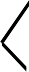 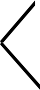 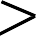 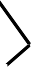 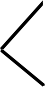 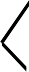 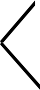 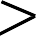 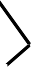 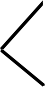 3. homológ sorának általános képlete: ...........................+O2eténszerkezeti képlete:............................+H2reakciótermékneve: .............................	képlete: ....................................reakció típusa: polimerizáció	 	+H2O (kémiai reakció)+CuO9	próba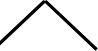 reakciótermék: CH3COOHAlternatív feladatA következő feladatnak – érdeklődési körétől függően – csak az egyik változatát kell megoldania. Az alább található négyzetben meg kell jelölnie a választott feladat betűjelét (A vagy B). Amennyiben ez nem történt meg, és a választás ténye a dolgozatból sem derül ki egyértelműen, akkor minden esetben az első választható feladat megoldása kerül értéke- lésre.A választott feladat betűjele:Táblázatos feladatTöltse ki az alábbi táblázatot!Az alábbi táblázatban savak (vizes oldatai) és azok szabályos nátrium-sói szerepelnek, amely sók a mindennapi életben használt vegyületek, és a mindennapi életben az ún. triviális nevüket használjuk. Ennek megfelelően egészítse ki az alábbi táblázatot.Válasszon ki a fentiek közül két sav(oldatot) és írja fel a nátrium-hidroxid-oldattal való közömbösítés rendezett egyenletét:17. a sav neve: ...................... reakcióegyenlet: ............................................................................18. a sav neve: ...................... reakcióegyenlet: ............................................................................Számítási feladat200,0 cm3 1,420 mol/dm3 koncentrációjú, 1,055 g/cm3   sűrűségű   salétromsavoldatot 12,0 tömeg%-os, 1,130 g/cm3 sűrűségű nátrium-hidroxid-oldattal közömbösítünk.Ar(H) = 1,00, Ar(N) = 14,0, Ar(O) = 16,0, Ar(Na) = 23,0Írja fel a közömbösítés reakcióegyenletét!Hány cm3 nátrium-hidroxid-oldat szükséges a közömbösítéshez?Mekkora lesz a közömbösített oldat tömege?Hány tömegszázalékos lesz a közömbösített oldat a keletkezett sóra nézve?Kísérletelemző feladatEgy gázt laboratóriumban cink és sósav reakciójával vagy a víz (híg kénsavoldat) elektrolí- zisével állíthatunk elő, míg iparban vízgőz és izzó szén reakciója során keletkezik.Melyik ez a gáz?Írja fel, illetve egészítse ki és rendezze az előállítás reakcióegyenleteit!laboratóriumi előállításokkémiai reakció:	.........................................................elektrolízis:	katódreakció: ..............................................anódreakció: ..............................................ipari előállítás: ........ + ......... = CO + ..........Jellemezze az előállított gázt (szín, szag, levegőhöz viszonyított sűrűség, vízben való oldhatóság)!A gázt célszerű víz alatt felfogni, hogy ne keveredjen a levegővel. Miért kell elkerülni a gáz keveredését levegővel?Írja le röviden, hogyan kell ellenőrizni, hogy a gázhoz valóban nem keveredett-e levegő! Ismertesse a tapasztalatokat is!Hogy nevezzük az előállított gáz és az oxigén 2:1 arányú elegyét?Játszódhat-e le reakció a fenti gázelegyben? Ha igen, írja fel a reakció rendezett egyenletét!Számítási feladatAz élelmiszerek energiatartalmát „kalóriával” jellemezzük, ami valójában az a hőenergia, ami a szervezetben történő égésük során felszabadul. A felszabaduló hő mértékegysége korábban a kilokalória (kcal) volt, azonban az SI mértékegység-rendszer bevezetése óta a hivatalos nemzetközi egysége a joule (J), illetve a kilojoule (kJ); 1 kcal 4,18 kJ-nak felel meg. Az élelmiszerekben az energiát adó tápanyagok a szénhidrátok, zsírok és fehérjék.Egy 25 éves kb. 60 kg testtömegű fiatalnak, ha átlagos napi mozgást végez, kb. 2200 kcal energiára van szüksége.Valamely üdítőital répacukor-tartalma 11,2 g / 100 cm3, és más energiát adó tápanyagot nem tartalmaz.kH(szacharóz) = –2218 kJ/mol, kH(CO2(g)) = –394 kJ/mol, kH(H2O(f)) = –286 kJ/molAr(H) = 1,00, Ar(C) = 12,0, Ar(O) = 16,0Mennyi kalóriát „fogyasztunk”   el,   ha   a   fenti   üdítőből   fél   litert   (0,500   l) (1 liter = 1 dm3) megiszunk? (Feltételezzük, hogy a cukor répacukor (szacharóz) for- májában van az üdítőitalban.) Írja fel a szacharóz égésének reakcióegyenletét és szá- mítsa ki a reakcióhőket is!Fél liter üdítőital az átlagosan szükséges napi energiamennyiségnek hány %-át teszi ki?Számítási feladatA Központi Statisztikai Hivatal adatai alapján 2009-ben Magyarországon a légkör szennyezé- séhez hozzájáruló gázokból az alábbi mennyiségű kibocsátás történt meg:* A feladat megoldása során tekintse nitrogén-dioxidnak** A feladat megoldása során tekintse CF2Cl2 vegyületnekAr(H) = 1,00, Ar(C) = 12,0, Ar(N) = 14,0, Ar(O) = 16,0, Ar(F) = 19,0, Ar(Cl) = 35,5A fenti adatokat felhasználva oldja meg az alábbi feladatot!Számítsa ki a négyzetméterenként kibocsátott szennyező gázok össztérfogatát 25 °C-on és 101,3 kPa nyomáson!A kibocsátott szennyező gáznak hány tömeg- és térfogatszázalékát teszi ki a szén- dioxid?A nitrogén-dioxid esővízben való oldódása során salétromsav képződése valósulhat meg az alábbi egyenletnek megfelelően:4 NO2 + 2 H2O + O2 = 4 HNO3Hány dm3 esővízben oldódott fel egy 1000 m2-es területen kibocsátott nitrogén-dioxid mennyisége, ha a lehulló savas eső pH-ja 4,00 volt (feltételezzük, hogy a savasságot csak a NO2 oldódása eredményezte, vagyis a CO2 által okozott savasság elhanyagol- ható)?javító tanárdátumjavító tanár	jegyződátumdátumPótlapok számaPótlapok számaTisztázatiPiszkozatiNH3CCl4A protonok száma a molekulában1.2.A szigma kötések száma a molekulában3.4.A nemkötő elektronpárok száma a molekulában5.6.A molekula alakja7.8.A molekula polaritása9.10.A molekulák között ható legerősebb kölcsönhatás (folyékony vagy szilárd halmazban)11.12.13.	N:14. C:Az atomok oxidációs száma a vegyületben(előjel feltüntetésével)H:Cl:GyémántGrafitFullerén (C60)GrafénKristályrács típúsa1.2.MolekularácsEgy atomhoz kovalens kötéssel kapcsolódó szénatomok száma3.4.5.6.Vezetőképesség (vezető, szigetelő)7.8.9.Felhasználás vagy felhasználási lehetőség (egy-egy példa)10.11.12.13.1.2.3.4.5.6.7.8.9.10.Sav neveKépleteSzabályos nátrium- sójának képleteKémiai neveKöznapi neve1.2.NaCl3.4.Foszforsav5.6.7.8.9.10.11.Nátrium- karbonát12.13.14.C15H31-COONa15.16.2009Kén-dioxidNitrogén- oxidok*Szén- monoxidMetánSzén- dioxidFreonok**mg/m20,8601,7963,3234,301542,49,6810–4maximális pontszámelért pontszám1. Táblázatos feladat102. Esettanulmány153. Egyszerű választás84. Négyféle asszociáció105. Elemző feladat156. Alternatív feladat107. Kísérletelemző feladat128. Számítási feladat99. Számítási feladat11Az írásbeli vizsgarész pontszáma100elért pontszám egész számrakerekítveprogramba beírt egész pontszámFeladatsor